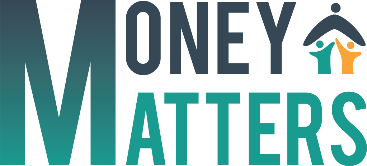 Módulo 3: Atividade M3. 1aGrande vitória na lotaria3.1b Categorias e Prioridades Artigos MateriaisAmigos e famíliaViagens e luxoOutros: